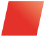 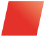 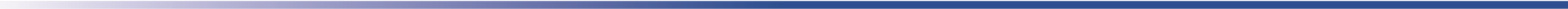 HRVATSKA DEMOKRATSKA ZAJEDNICA OPĆINSKO IZBORNO POVJERENSTVO            OPĆINE POSTIRANa temelju članka 75. stavak 2. Pravilnika o unutarstranačkim izborima u Hrvatskoj demokratskoj zajednici – integralna verzija, Ur.broj 05-20/768 od 19. listopada 2020. godine, Općinsko izborno povjerenstvo HDZ-a Općine Postira  na sjednici održanojlistopada 2021. godine donijelo jeO D L U K UO KONAČNIM I SLUŽBENIM REZULTATIMA IZBORA ZA PREDSJEDNIKA I POTPREDSJEDNIKE OPĆINSKE ORGANIZACIJE HDZ-a        OPĆINE POSTIRAI.Općinsko izborno povjerenstvo HDZ-a Općine Postira utvrđuje i objavljuje konačne i službene rezultate izbora za predsjednika i potpredsjednike Općinske organizacije Hrvatske demokratske zajednice Općine Postira, održanih 17. listopada 2021. godine.II.Utvrđuje se da je nakon prikupljenih i obrađenih rezultata glasovanja na biračkim mjestima  na kojima je prema biračkom popisu upisano 67 članova HDZ-a s biračkim pravom (birača), glasovanju pristupilo 23 članova HDZ-a odnosno 34,33 %.III.Prema broju glasačkih listića, za izbor predsjednika OO HDZ-a glasovalo je 23 članova HDZ-a.Važećih glasačkih listića utvrđeno je 22 odnosno 95,65%. Nevažećim glasačkim listićima utvrđeno je 1 odnosno 4,35 %.Kandidat za predsjednika HDZ-a dobio je sljedeći broj glasova:MARKO RADIĆ , 22 glasova odnosno 95,65%IV.Prema broju glasačkih listića za izbor potpredsjednika OO HDZ-a glasovalo je 23 članova HDZ-a.Važećih glasačkih listića utvrđeno je 21 odnosno 91,30%. Nevažećim glasačkim listićima utvrđeno je 2 odnosno 8,7 %.Kandidati za potpredsjednike OO HDZ-a dobili su sljedeći broj glasova:SINIŠA MAROVIĆ, 21 glasMARKO VLAHOVIĆ  19 glasovaV.Utvrđuje se i objavljuje da je za predsjednika Općinske organizacije HDZ-a Općine Postira izabran:Marko RadićUtvrđuje se i objavljuje da su za potpredsjednike Općinske organizacije HDZ-a Općine Postira izabrani:Siniša MarovićMarko VlahovićVI.Ova Odluka će se objaviti na mrežnoj stranici ŽO HDZ-a www.hdzst.com. Postira, 20. listopada 2021. godinePredsjednicaOpćinskog izbornog  povjerenstva HDZ-a Općine PostiraIvona Marović